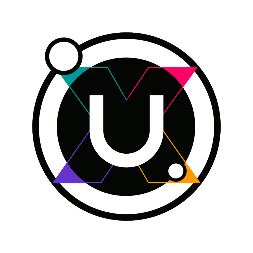 AM 5. MAI AUF DER BÜHNE DER BOOKIQUE IN TRIENT FÜR UPLOAD ON TOUR DER INDIE FOLK VOM SINGER-SONGSCHREIBER WRONGONYOU! Am 5. Mai um 18.30 Uhr findet bei der Bookique in Trient das kostenlose Konzert der UploadOnTour statt. Headliner des Abends ist der Singer-Songschreiber Wrongonyou. Das Konzert eröffnen drei junge Newcomer-Bands von UploadSounds: die Tiroler Character, das Südtiroler und Trentiner Duo Candirù und Dodicianni und die Trentiner Joy Holler.Wrongonyou, das ist Marco Zitelli, ein römischer Singer-Songschreiber, der sich Dank internationaler Künstler wie Bon Iver und Fleet Foxes der Folk Music genähert hat. Sofort war er als ein außergewöhnlich talentierter Jugendlicher bekannt, der mit seiner innovativen und authentischen Musik direkt bis ins Herz seiner Zuhörer vordringt. Sein Projekt, Neo Folk in englischer Sprache, ist für italienischen Verhältnisse ungewöhnlich. Dahei hat er bereits ein aufmerksames und neugieriges Publikum um sich, das ihn zu vielen Konzerten in ganz Italien und auch im Ausland folgt. Seine Lieder auf Soundcloud erlangten die Aufmerksamkeit eines Professors für Sound Technology der Universität von Oxford. Dieser ermöglichte es ihm, die ersten 4 Singles aufzunehmen. Danach folgten Singles mit Carosello Records sowie die erste EP „The Mountain Man“ (2016). Im Dezember 2017 entstand die neue Single „Shoulders” im Zusammenarbeit mit Maurizio Filardo. Sie ist zentrales Thema der Filmmusik des Films von Alessandro Gassmann „Il Premio”, signiert von zwei Künstlern. Nachdem Zitelli die Bühne des Primavera Sound von Barcellona und des Home Festival von Treviso erobert hat, ist der römische Singer-Songschreiber mit internationalem Sound jetzt an der Arbeit zum neuen Album das 2018 herauskommen wird. Das neue Jahr wird ihn auch auf der Bühne des bedeutenden SXSW 2018 (South by Southwest festival) von Austin in Texas sehen.Die Ausgabe 2018 von UploadSounds verkörpert die Entwicklung, die das Projekt in den letzten Jahren als Katalysator der Musikwelt erlebt hat. Nun nimmt es Kurs auf die Zukunft. Ein facettenreiches Projekt, geboren als Wettbewerb und zu einem regelrechten Musikuniversum herangewachsen. Die verschiedenen Planeten, die die KünstlerInnen ansteuern können, sind dabei vielfältig: die UploadOnTour, der internationale Export und die brandneuen Calls. Projektteile, die sich wie verschiedene Planeten zur Galaxy von UploadSounds zusammenfügen und die das Projekt zunehmend zum Schmelztiegel für junge KünstlerInnen, aber auch für Profis der Musikwelt machen.UploadOnTour Samstag 5 Mai 2018 18.30 Uhr @ Bookique in Trient, Via Torre D'Augusto, 29 Konzert mit WRONGONYOU + 3 Bands UploadSounds: Candirù feat. Dodicianni (Trentino + Südtirol) + Character (Tirol) + Joy Holler (Trentino). Free entry!
With the support of: Mercurio Soc.Coop. & Sanbaradio, in collaboration with: Bookique Trento Weitere Informationen:http://www.uploadsounds.eu/   http://www.poisonforsouls.com/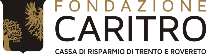 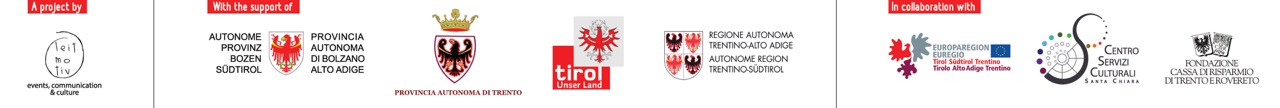 